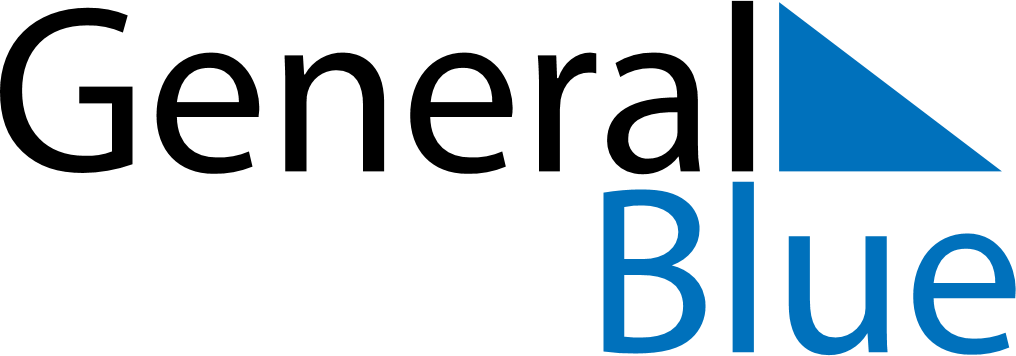 April 2024April 2024April 2024April 2024April 2024April 2024Muara Lembu, IndonesiaMuara Lembu, IndonesiaMuara Lembu, IndonesiaMuara Lembu, IndonesiaMuara Lembu, IndonesiaMuara Lembu, IndonesiaSunday Monday Tuesday Wednesday Thursday Friday Saturday 1 2 3 4 5 6 Sunrise: 6:15 AM Sunset: 6:21 PM Daylight: 12 hours and 6 minutes. Sunrise: 6:14 AM Sunset: 6:21 PM Daylight: 12 hours and 6 minutes. Sunrise: 6:14 AM Sunset: 6:21 PM Daylight: 12 hours and 6 minutes. Sunrise: 6:14 AM Sunset: 6:20 PM Daylight: 12 hours and 6 minutes. Sunrise: 6:14 AM Sunset: 6:20 PM Daylight: 12 hours and 6 minutes. Sunrise: 6:13 AM Sunset: 6:20 PM Daylight: 12 hours and 6 minutes. 7 8 9 10 11 12 13 Sunrise: 6:13 AM Sunset: 6:19 PM Daylight: 12 hours and 6 minutes. Sunrise: 6:13 AM Sunset: 6:19 PM Daylight: 12 hours and 6 minutes. Sunrise: 6:13 AM Sunset: 6:19 PM Daylight: 12 hours and 6 minutes. Sunrise: 6:12 AM Sunset: 6:19 PM Daylight: 12 hours and 6 minutes. Sunrise: 6:12 AM Sunset: 6:18 PM Daylight: 12 hours and 6 minutes. Sunrise: 6:12 AM Sunset: 6:18 PM Daylight: 12 hours and 6 minutes. Sunrise: 6:12 AM Sunset: 6:18 PM Daylight: 12 hours and 6 minutes. 14 15 16 17 18 19 20 Sunrise: 6:11 AM Sunset: 6:18 PM Daylight: 12 hours and 6 minutes. Sunrise: 6:11 AM Sunset: 6:17 PM Daylight: 12 hours and 6 minutes. Sunrise: 6:11 AM Sunset: 6:17 PM Daylight: 12 hours and 6 minutes. Sunrise: 6:11 AM Sunset: 6:17 PM Daylight: 12 hours and 6 minutes. Sunrise: 6:10 AM Sunset: 6:17 PM Daylight: 12 hours and 6 minutes. Sunrise: 6:10 AM Sunset: 6:16 PM Daylight: 12 hours and 6 minutes. Sunrise: 6:10 AM Sunset: 6:16 PM Daylight: 12 hours and 6 minutes. 21 22 23 24 25 26 27 Sunrise: 6:10 AM Sunset: 6:16 PM Daylight: 12 hours and 6 minutes. Sunrise: 6:10 AM Sunset: 6:16 PM Daylight: 12 hours and 6 minutes. Sunrise: 6:09 AM Sunset: 6:16 PM Daylight: 12 hours and 6 minutes. Sunrise: 6:09 AM Sunset: 6:15 PM Daylight: 12 hours and 6 minutes. Sunrise: 6:09 AM Sunset: 6:15 PM Daylight: 12 hours and 6 minutes. Sunrise: 6:09 AM Sunset: 6:15 PM Daylight: 12 hours and 6 minutes. Sunrise: 6:09 AM Sunset: 6:15 PM Daylight: 12 hours and 6 minutes. 28 29 30 Sunrise: 6:09 AM Sunset: 6:15 PM Daylight: 12 hours and 6 minutes. Sunrise: 6:08 AM Sunset: 6:15 PM Daylight: 12 hours and 6 minutes. Sunrise: 6:08 AM Sunset: 6:14 PM Daylight: 12 hours and 6 minutes. 